                                            Church DirectoryStaff 	Pastor		Rev. Bruce Brown	Office Administrator	Dot Snyder	Preschool Director		Isabelle Dontsop 	Church Treasurer 		Earl Dove	Music Coordinator		Brian Dove 	Flower Coordinator	Isabelle Dontsop	Prayer Chain Coordinator	Brenda Anderson  			Ruling Elders	Fred Entrekin		3/21	Elder 	T. R. Hunter 	 	3/21	Session Clerk	Joe Strube				Elder EmeritusDeacons	Earl Dove 	 	10/23	Finance 	Nelson Jenkins	   	3/21	Mercy	Johnny Wallace	   	3/21	Property	Raymond Wilson   	3/21	Ushers, Property  			Missionaries 	Joe and Ann Lyle - MTW				TaiwanLarry and Sandra Rockwell–MTW	 	PeruBill and Susan Carr – MTW				Sioux Indians, MNMichael and Lindie Wadhams-MTW 	Lummi Indians, WAShaun and Becky Hurrie – MTW 	  South Africa                                                      Need to Reach Us?Rev. Bruce Brown ………………….………. christshousehold@yahoo.com  			704-698-8009 cell			704-875-1182 ext. 6 church 	       Preschool….………………………..…………..	Isabelle Dontsop - 704-947-0228			Dontsop cell 980-248-9306 E-mail……………………….…............	director@prosperitypreschool.comChurch Office…………………..…………..…	704-875-1182 Ext. 4		E-mail……………..…………..………….	email@prosperitychurch.orgWebsite…………………………………………. WWW.prosperitypca.com Church Office Hours………..………..…...	Tues.-Fri. 8:00 AM-12:30 PM	Prayer Chain Coordinator………………..Brenda Anderson                                                                   704-875-2351 - brendaea42@gmail.com      Welcome to Prosperity Church Service!We warmly welcome you to the Prosperity Church Worship Service. We are honored to share this morning service with you as we worship God's risen Son. May you know the love of God and feel His presence, for you are special to the Lord, and to us. We pray that God will touch your life during the service, and that you will know His peace.                           Sunday Morning Worship Service Prosperity’s online Worship Service is available, and is posted on our Facebook Page - Prosperity Presbyterian Church  at 10 AM.  If you would like to view the service through our website check out                                  https://www.prosperitypca.com/worship-services  or listen to the sermon audio at “Behold Your King” — Prosperity PCA                            Wednesday Night Bible StudyThe next Wednesday Night Bible Study is scheduled for March 17 at 7:00 PM. Our lesson will be in chapters 10, 11, 12. The topic is “Commandments 6, 7 and 8.” We will meet in the sanctuary or you may continue to participate on Zoom.Our study book is on the Apostle's Creed, the Lord’s Prayer and the 10 Commandments.  The book is entitled "Growing in Christ" by                    J. I. Packer. 	                                                     Below is a link to our Bible Study on Zoom.                            Call in Wednesday, March 17 around 6:55. 	         The  number is (408) 638-0968.  Once you place your call you will be asked to enter the meeting ID#. The ID# is 220 654 4063. After entering the ID# You will be asked to enter a participant ID, just skip this step by pressing the # button.  You can also join this meeting using your computer to join Zoom Meeting – via an Electronic Device (computer) The link is https://us02web.zoom.us/j/2206544063. The ID is 220 654 4063. Pray for our Missionaries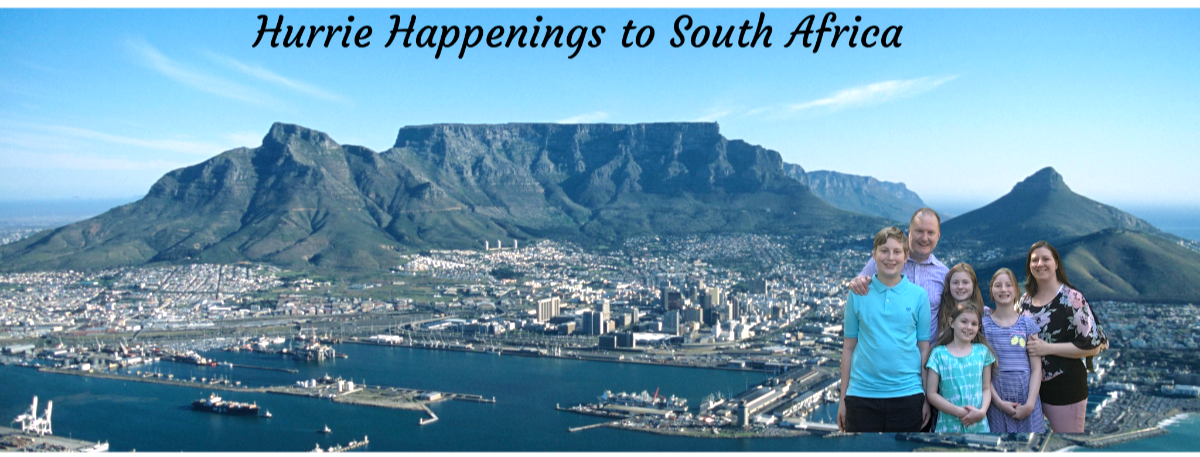     Shaun and BeckyIsaac, Elise, Anwyn and Karis Hurrie – South Africa       Fellow workers for the truth,  “Our Triune God is faithful! As our change in mission field from north Charlotte to Cape Town is imminent, Exodus 34:6 rings all the more true: ..."The LORD, the LORD, a God merciful and gracious, slow to anger, and abounding in steadfast love and faithfulness"... He was faithful to the nation of Israel, individually and corporately, and He is faithful to His church (the Israel of God) in just the same way. We want you to know that we are grateful for each one of you who have loved, prayed for, and given toward this journey to join God's work in South Africa. He has opened the way in His perfect timing.  So, save the date - March 19th is the BIG DAY. The girl's new passports have arrived and we will fly out of Charlotte and land very late the next day in Cape Town. With regards to Covid, South Africa has experienced a decrease in cases recently, which has allowed it to ease restrictions to Level One. The country is also beginning to roll out some vaccinations. This is really good news. In fact, the East City Congregation of Hope City Presbyterian Church, Cape Town will have their first in-person service this Sunday!  We would love for you to continue to pray for final shipping details, goodbyes, and just all the transitions that an international move brings! We look forward to updating you next from Cape Town!South Africa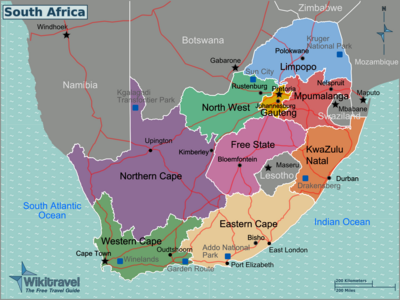 Known as the rainbow nation, South Africa is a multi-ethnic society encompassing a wide variety of cultures, languages, and religions. It is a country which acts as a hub for this part of the African continent.  It is a complex mix of wealth and poverty, with remnants of an oppressive past and great hope of a much brighter future. This is why we feel it is so important to bring the truth and love of Christ to this part of the world.  The Hurries”                        Church CalendarMarch 14, Sunday	Worship Service at 10:00 AMMarch 16, Tuesday	Trail LifeMarch 17, Wednesday	Bible Study  March 28, Sunday	Congregational Meeting April 2, Friday	Good Friday Worship ServiceApril 4 Sunday	Easter Worship Service                                                                                                               Church Families for PrayerSunday, March 14		Cathee Griffin  Monday, March 15           	Tim, Victoria Hanline and FamilyTuesday, March 16           Armando and Eunice Hernandez Wednesday, March 17	 	T. R. and Alma HunterThursday, March 18	 	Nelson and Patty JenkinsFriday, March 19       	 	Gypsy KeithSaturday, March 20	 	Bob KidderCongregational MeetingSunday, March 28 we will have a Congregational Meeting immediately following the Worship Service to reelect officers. Baby GiftsA new baby is on the way!  We are collecting baby gifts and gift cards for Caleb and Brook Eldridge through Sunday March 21st. Please bring your gifts to the church by this date and put them in the basket.   Trail LifeTroop 412 meets each Tuesday at 7:00 PM in the GYM. This is a Christ-centered outdoor program open to boys and young men aged 5-17.                    If you have questions please see Pastor Bruce.    Easter Services 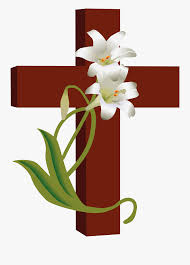     At Prosperity Church     Good Friday Worship Service            April 2, 2021, 7:00 PM                 Sunday Morning Worship    April 4, 2021, 10:00 AM